1.Планируемые результаты освоения учебного предмета.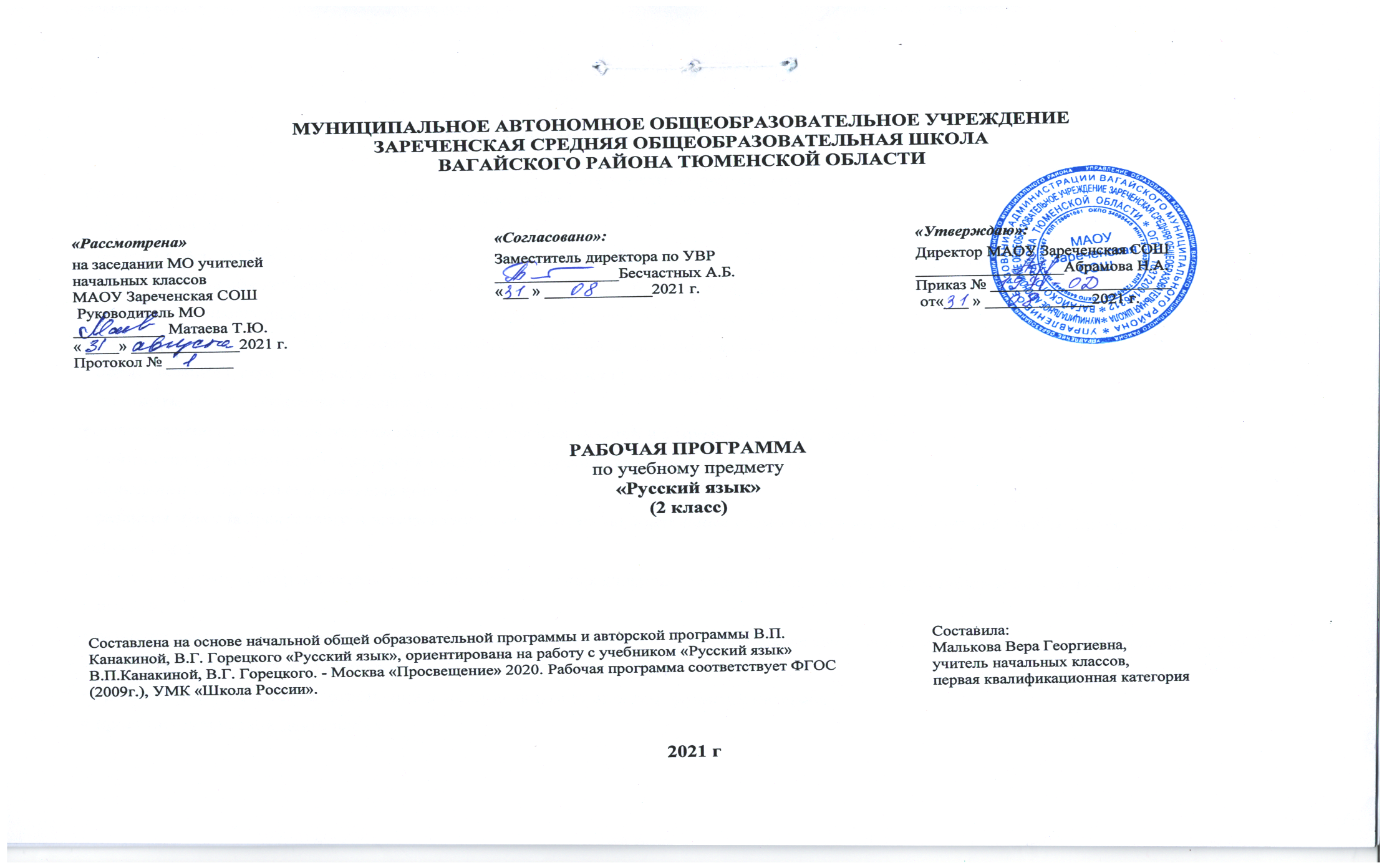 Личностные результатыОбучающийся получит возможность для формирования следующих личностных УУД:• представления о своей этнической принадлежности;• развития чувства любви к Родине, чувства гордости за свою Родину, народ, великое достояние русского народа — русский язык;• представления об окружающем ученика мире (природа, малая родина, люди и их деятельность и др.);• осмысления необходимости бережного отношения к природе и всему живому на Земле;• осознания положительного отношения к народам, говорящим на разных языках, и их родному языку;• представления о своей родословной, достопримечательностях своей малой родины;• положительного отношения к языковой деятельности;• заинтересованности в выполнении языковых и речевых заданий и в проектной деятельности;• понимания нравственного содержания поступков окружающих людей, ориентации в поведении на принятые моральные нормы;• развития чувства прекрасного и эстетических чувств через выразительные возможности языка, анализ пейзажных зарисовок и репродукций картин и др.;• этических чувств (доброжелательности, сочувствия, сопереживания, отзывчивости, совести и др.); понимания чувств одноклассников, учителей;• развития навыков сотрудничества с учителем, взрослыми, сверстниками в процессе выполнения совместной деятельности на уроке и при выполнении проектной деятельности;• представления о бережном отношении к материальным ценностям; развития интереса к проектно-творческой деятельности.Метапредметные результатыРегулятивные УУД:• Принимать и сохранять цель и учебную задачу;• высказывать свои предположения относительно способа решения учебной задачи; в сотрудничестве с учителем находить варианты решения учебной задачи;• планировать (совместно с учителем) свои действия в соответствии с поставленной задачей и условиями её реализации;• учитывать выделенные ориентиры действий (в заданиях учебника, справочном материале учебника — в памятках) в планировании и контроле способа решения;• выполнять действия по намеченному плану, а также по инструкциям, содержащимся в источниках информации (в заданиях учебника, справочном материале учебника — в памятках);• проговаривать (сначала вслух, потом на уровне внутренней речи) последовательность производимых действий, составляющих основу осваиваемой деятельности;• оценивать совместно с учителем или одноклассниками результат своих действий, вносить соответствующие коррективы;• адекватно воспринимать оценку своей работы учителем, товарищами, другими лицами;• понимать причины успеха и неуспеха выполнения учебной задачи;•выполнять учебные действия в устной, письменной речи, во внутреннем плане.Познавательные УУД:• Осознавать познавательную задачу, воспринимать её на слух, решать её (под руководством учителя или самостоятельно);• воспринимать на слух и понимать различные виды сообщений (информационные тексты);• ориентироваться в учебнике (на форзацах,  шмуцтитулах, страницах  учебника, в оглавлении, в условных обозначениях, в словарях учебника);• работать с информацией, представленной в разных формах(текст, рисунок, таблица, схема), под руководством учителя и самостоятельно;•осуществлять под руководством учителя поиск нужной информации в соответствии с поставленной задачей в учебнике и учебных пособиях;• пользоваться знаками, символами, таблицами, схемами,приведёнными в учебнике и учебных пособиях (в том числев электронном приложении к учебнику), для решения учебных и практических задач;• пользоваться словарями и справочным материалом учебника;• осмысленно читать текст, выделять существенную информацию из текстов разных видов (художественного и познавательного);• составлять устно небольшое сообщение об изучаемом языковом объекте по вопросам учителя (с опорой на графическую информацию учебника или прочитанный текст);• составлять небольшие собственные тексты по предложенной теме, рисунку;• анализировать изучаемые факты, явления языка с выделением их существенных признаков (в процессе коллективной организации деятельности);• осуществлять синтез как составление целого из частей (под руководством учителя);• ориентироваться при решении учебной задачи на возможные способы её решения;• находить языковые примеры для иллюстрации изучаемых языковых понятий;• осуществлять сравнение, сопоставление, классификацию изученных фактов языка по заданным признакам и самостоятельно выделенным основаниям; • обобщать (выделять ряд или класс объектов как по заданному признаку, так и самостоятельно);• делать выводы в результате совместной работы класса и учителя;• подводить анализируемые объекты (явления) под понятия разного уровня обобщения (слово и часть речи, слово и член предложения, имя существительное и часть речи и др.);• осуществлять аналогии между изучаемым предметом и собственным опытом (под руководством учителя); по результатам наблюдений находить и формулировать правила, определения;• устанавливать причинно-следственные связи в изучаемом круге явлений, строить рассуждения в форме простых суждений об объекте.Коммуникативные УУД• Слушать собеседника и понимать речь других;•оформлять свои мысли в устной и письменной форме(на уровне предложения или небольшого текста);• принимать участие в диалоге, общей беседе, выполняя правила речевого поведения (не перебивать, выслушивать собеседника, стремиться понять его точку зрения и др.);• выбирать адекватные речевые средства в диалоге с учителем и одноклассниками;• задавать вопросы, адекватные речевой ситуации, отвечать на вопросы других; строить понятные для партнёра высказывания;• признавать существование различных точек зрения; воспринимать другое мнение и позицию;• формулировать собственное мнение и аргументировать его;• работать в парах, учитывать мнение партнёра, высказывать своё мнение, договариваться и приходить к общему решению в совместной деятельности; проявлять доброжелательное отношение к партнёру;• строить монологическое высказывание с учётом поставленной коммуникативной задачи.Предметные результатыОбщие предметные результаты освоения программы:• понимание значения русского языка как государственного языка нашей страны Российской Федерации, языка межнационального общения;Формирование первоначальных представлений о единстве и многообразии языкового и культурного пространства России, о языке как основе национального самосознания;• воспитание уважительного отношения к русскому языку как родному языку русского народа и языкам, на которых говорят другие народы;• понимание русского языка как великого достояния русского народа, как явления национальной культуры, как развивающегося явления;• первоначальное представление о некоторых нормах русского языка (орфоэпических, орфографических, пунктуационных) и правилах речевого этикета (в объёме изучаемого курса);• начальные умения выбирать адекватные языковые средства при составлении небольших монологических высказываний;• овладение первоначальными научными представлениями о системе и структуре русского языка, знакомство с некоторыми языковыми понятиями и их признаками из разделов:фонетика и графика, лексика, морфемика, морфология и синтаксис (в объёме изучаемого курса);• применение орфографических правил и правил постановки знаков препинания в процессе выполнения письменных работ (в объёме изучаемого курса);• первоначальные умения проверять написанное;• овладение учебными действиями с изучаемыми языковыми единицами;• формирование начальных умений находить, характеризовать, сравнивать, классифицировать такие языковые единицы, как звук, буква, слог, слово, слово как часть речи, слово как член предложения,  предложение (в объёме изучаемого курса).2.Содержание учебного предмета.Развитие речиОбучающийся научится:• участвовать в устном общении на уроке (слушать собеседников, говорить на обсуждаемую тему, соблюдать основные правила речевого поведения);• строить предложения для решения определённой речевойзадачи (для ответа на заданный вопрос, для выражения своего собственного мнения);• (самостоятельно) читать тексты учебника, извлекать из них новую информацию, работать с ней в соответствии с учебно-познавательной задачей (под руководством учителя);• пользоваться словарями учебника для решения языковых и речевых задач;• различать устную и письменную речь;• различать диалогическую речь; понимать особенности диалогической речи;• отличать текст от набора не связанных друг с другом предложений;• анализировать текст с нарушенным порядком предложений и восстанавливать их последовательность в тексте;• понимать тему и главную мысль текста (при её словесном выражении), подбирать заглавие к тексту, распознавать части текста по их абзацным отступам, определять последовательность частей текста;• читать вопросы к повествовательному тексту, находить на них ответы и грамотно их записывать;• составлять текст по рисунку, вопросам и опорным словам; по рисунку и вопросам, по рисунку (после анализа содержания рисунка); составлять текст по его началу и по его концу.Обучающийся получит возможность научиться: •анализировать свою и чужую речь при слушании себя и речи товарищей (при ответах на поставленный учителем вопрос, при устном или письменном высказывании) с точки зрения правильности, точности, ясности содержания;• соблюдать нормы произношения, употребления и написания слов, имеющихся в словарях учебника;• озаглавливать текст по его теме или по его главной мысли;• распознавать тексты разных типов: описание и повествование, рассуждение;• замечать в художественном тексте языковые средства, создающие его выразительность;• составлять небольшие повествовательный и описательный тексты на близкую жизненному опыту детей тему (после предварительной подготовки);• находить средства связи между предложениями (порядок слов, местоимения, синонимы);• составлять небольшие высказывания по результатам наблюдений за фактами и явлениями языка; на определённую тему;• составлять текст (отзыв) по репродукциям картин художников (помещённых в учебнике);• письменно излагать содержание прочитанного текста (после предварительной подготовки) по вопросам; • проверять правильность своей письменной речи, исправлять допущенные орфографические ошибки, замечать и исправлять неточности в содержании и оформлении.Система языкаФонетика, орфоэпия, графикаОбучающийся научится:• различать понятия «звук» и «буква», правильно называть буквы и правильно произносить звуки в слове и вне слова;• определять качественную характеристику звука: гласный — согласный, гласный ударный — безударный, согласный твёр дый — мягкий, парный — непарный, согласный глухой — звонкий, парный — непарный (в объёме изученного);• характеризовать, сравнивать, классифицировать звуки вне слова и в слове по заданным параметрам;• понимать характеристику звука, представленную в модели (в звуковом обозначении);• анализировать, сравнивать, группировать слова по указанным характеристикам звуков;• определять функции букв е, ё, ю, я в слове;• определять способы обозначения буквами твёрдости-мягкости согласных и звука [й’];• определять количество слогов в слове и их границы, сравнивать и классифицировать слова по слоговому составу;• определять ударный и безударные слоги в слове;• правильно называть буквы алфавита, располагать буквы и слова по алфавиту;• использовать знание алфавита при работе со словарями;• определять функцию мягкого знака (ь) как разделительного;• устанавливать соотношение звукового и буквенного состава в словах с йотированными гласными е, ё, ю, я и мягким знаком (ь) — показателем мягкости согласного звука: коньки, ёлка, маяк;• находить случаи расхождения звукового и буквенного состава слов при орфоэпическом проговаривании слов учителем (моряк, ёж, лось, друг, сказка); •произносить звуки и сочетания звуков в соответствии с нормами литературного языка (круг слов определён орфоэпическим словарём учебника).Обучающийся получит возможность научиться: • осуществлять звуко - буквенный разбор простых по составу слов с помощью заданного в учебнике алгоритма;• устанавливать соотношение звукового и буквенного состава в словах с разделительным мягким знаком (ь): шью, друзья, вьюга;• применять знания фонетического материала при использовании правил правописания и орфоэпии (различать ударные и безударные гласные, согласные звонкие — глухие, шипящие, мягкие и твёрдые и др.);• пользоваться при письме небуквенными графическими средствами: пробелом между словами, знаком переноса, абзацем.ЛексикаОсвоение данного раздела распределяется по всем разделам курса.Обучающийся научится:• осознавать слово как единство звучания и значения;• выявлять в речи незнакомые слова, спрашивать об их значении учителя или обращаться к толковому словарю;• различать однозначные и многозначные слова (простые случаи);• иметь представление о синонимах и антонимах;• распознавать среди предложенных слов синонимы и антонимы;• подбирать к предложенным словам 1—2 синонима или антонима;•наблюдать за использованием синонимов и антонимов в речи;•наблюдать за словами, употреблёнными в прямом и переносном значении.Обучающийся получит возможность научиться:• выявлять в речи незнакомые слова, спрашивать об их значении учителя или обращаться к толковому словарю;• на практическом уровне распознавать слова, употреблённые в прямом и переносном значении (простые случаи);• замечать в художественном тексте слова, употреблённые в переносном значении;• пользоваться словарями при решении языковых и речевых задач.Состав слова (морфемика)Обучающийся научится:• осознавать значение понятия «родственные слова», соотносить его с понятием «однокоренные слова»;• владеть первоначальными признаками для опознавания однокоренных слов среди других (неоднокоренных) слов;• распознавать группы однокоренных слов при решении учебной задачи; подбирать родственные (однокоренные) слова к данному слову либо с заданным корнем;• определять в слове корень (простые случаи), пользуясь заданным алгоритмом (памяткой определения корня слова)Обучающийся получит возможность научиться:• различать однокоренные слова и формы одного и того же слова;• различать однокоренные слова и слова с омонимичными корнями, однокоренные слова и синонимы;• подбирать однокоренные слова и формы слов с целью проверки изучаемых орфограмм в корне слова.МорфологияОбучающийся научится:• различать слова, обозначающие предметы (признаки предметов, действия предметов), вопросы, на которые они отвечают, и соотносить их с определённой частью речи;• находить грамматические группы слов (части речи) по комплексу усвоенных признаков: имя существительное, имя прилагательное, глагол;• находить имена существительные, понимать их значение и употребление в речи, опознавать одушевлённые и неодушевлённые имена существительные по вопросам «кто»? и «что?», собственные и нарицательные имена существительные, определять форму числа имён существительных;• находить имена прилагательные, понимать их значение иупотребление в речи, опознавать форму числа имён прилагательных, роль в предложении;• находить глаголы, понимать их значение и употребление в речи, опознавать форму числа глаголов, роль в предложении; узнавать личные местоимения, понимать их значениеи употребление в речи;• находить предлоги и понимать их роль в предложении и тексте;• подбирать примеры слов разных частей речи и форм этих слов.Обучающийся получит возможность научиться:• различать грамматические группы слов (части речи) по комплексу усвоенных признаков, определять их синтаксическую функцию в предложениях;• выявлять принадлежность слова к определённой части речи на основе усвоенных признаков, определять признаки частей речи;• различать имена существительные, употреблённые в форме одного числа (ножницы, кефир);• выявлять роль разных частей речи в художественном тексте;• использовать личные местоимения для устранения неоправданных повторов;• пользоваться словами разных частей речи в собственных высказываниях.СинтаксисОбучающийся научится:• различать текст и предложение, предложение и слова, не составляющие предложения; выделять предложения из речи;• определять существенные признаки предложения: законченность мысли и интонацию конца предложения; соблюдать в устной речи интонацию конца предложений;• сравнивать предложения по цели высказывания и по интонации (без терминов) с опорой на содержание (цель высказывания), интонацию (мелодику, логическое ударение),порядок слов, знаки конца предложения;• находить главные члены предложения (основу предложения): подлежащее и сказуемое;• различать главные и второстепенные члены предложения (без дифференциации на виды);• устанавливать связи слов между словами в предложении;• соотносить предложения со схемами, выбирать предложение, соответствующее схеме;• восстанавливать деформированные предложения;•составлять предложения по схеме, рисунку, на определённую тему.Обучающийся получит возможность научиться:• опознавать предложения распространённые и нераспространённые; составлять такие предложения, распространять нераспространённые предложения второстепенными членами;• находить предложения с обращениями.Орфография и пунктуацияОбучающийся научится:а) применять изученные правила правописания:• раздельное написание слов в предложении;• написание гласных и, а, у после шипящих согласных ж, ш, ч, щ (в положении под ударением и без ударения);• отсутствие мягкого знака после шипящих в буквосочетаниях чк, чт, чн, щн, нч;• перенос слов;• прописная буква в начале предложения, в именах собственных;• проверяемые безударные гласные в корне слова;• парные звонкие и глухие согласные в корне слова;• непроверяемые гласные и согласные в корне слова (перечень слов в учебнике), в том числе удвоенные буквы согласных;• разделительный мягкий знак (ь);• знаки препинания конца предложения (.? !);• раздельное написание предлогов с именами существительными;• раздельное написание частицы не с глаголами;б) применять орфографическое чтение (проговаривание)при письме под диктовку и при списывании;в) безошибочно списывать текст объёмом 40—50 слов с доски и из учебника;г) писать под диктовку тексты объёмом 30—40 слов в соответствии с изученными правилами.Обучающийся получит возможность научиться:• осознавать значение понятий «орфограмма», «проверяемая орфограмма», «непроверяемая орфограмма»;• определять разновидности орфограмм и соотносить их с изученными правилами;• разграничивать орфограммы на изученные правила письма и неизученные;• обнаруживать орфограммы по освоенным опознавательным признакам в указанных учителем словах;• применять разные способы проверки правописания слов: изменение формы слова, подбор однокоренных слов, использование орфографического словаря;• пользоваться орфографическим словарём учебника как средством самоконтроля при проверке написания слов с непроверяемыми орфограммамиКоличество контрольных работТворческие работы3.Тематическое планирование, в том числе с учётом рабочей программы воспитания с указанием количества часов, отводимых на освоение каждой темы.Программа расчитана на 170 ч (5 часов в неделю, 34 учебные недели)Условные обозначения:Р/Р – Развитие речи 10 уроковРПВ – Рабочая программа воспитания 16 уроков                                        Приложение к рабочей программе. Календарно - тематическое планирование.ТемаКоличество часовНаша речь3Текст5Предложение 12Предложение         4Члены предложения         8Слова, слова, слова…18Слово и его значение          3Синонимы и антонимы          4Однокоренные слова          4Слог. Ударение. Перенос слова          7Звуки и буквы64Звуки и буквы          3Русский алфавит, или Азбука          3Гласные звуки       16Согласные звуки         7Мягкий знак (ь)         7Правописание буквосочетаний с шипящими звуками         6Звонкие и глухие согласные звуки       16Разделительный мягкий знак (ь)         6Части речи57Части речи          2Имя существительное        17Глагол        12Имя прилагательное        13Местоимение         5Предлоги         8Повторение11Итого часов170I четверть3II четверть3III четверть2IV четверть2Всего за год:10Тема СписываниеСочинение. ИзложениеК/П работыСловарный диктантПроектыТекстПредложение11Слова, слова, слова…11Звуки и буквы16442Части речи1523Повторение11Итого313693№№Тема урока№№Тема урокаНаша речь 3 чНаша речь 3 чНаша речь 3 ч11Знакомство с учебником. Какая бывает речь?22Наша речь. Что можно узнать о человеке по его речи?33Диалог и монолог. (РПВ) Урок – инсценировка «Сказка».Текст 5 чТекст 5 чТекст 5 ч44Что такое текст? Тема текста. (РПВ) Викторина «Птицы наши друзья»55Что такое тема и главная мысль текста?66Части текста77Входной контрольный диктант №188Работа над ошибками.Предложение 12 чПредложение 12 чПредложение 12 ч99Предложение как единица речи. Его назначение и признаки1010Связь слов в предложении.1111Какие знаки препинания ставятся в конце предложения?1212Логическое (смысловое) ударение в предложении1313Главные члены предложения1414Второстепенные члены предложения 1515Подлежащее и сказуемое – главные члены предложения1616Р/Р Сочинение по картине И.С.Остроухова «Золотая осень»1717Анализ сочинений. Работа над ошибками.1818Распространённые и нераспространённые предложения1919Контрольный диктант №2по теме «Предложение»2020Работа над ошибками. Словарный диктант.Слова, слова, слова…18 чСлова, слова, слова…18 чСлова, слова, слова…18 ч2121Что такое лексическое значение слова?2222Что такое однозначные и многозначные слова?2323Что такое прямое и переносное значение многозначных слов?2424Синонимы. Антонимы2525Словарный диктант. Синонимы. 2626Антонимы2727Контрольное списывание2828Что такое родственные слова?2929Что такое родственные слова? (РПВ) Квест «Вырасти дерево».3030Что такое корень слова?3131Что такое однокоренные слова?3232Какие бывают слоги? Как определить ударный слог?3333Как переносить слова с одной строчки на другую?3434Р/Р Обучающее сочинение по серии картинок.3535Анализ сочинений. Работа над ошибками.3636Перенос слов по слогам.3737Контрольный диктант №3  по теме "Слова, слова, слова»3838Работа над ошибками.Звуки и буквы 64.чЗвуки и буквы 64.чЗвуки и буквы 64.ч3939Как различать звуки и буквы? (РПВ) Урок – путешествие от А до Я».4040Сочинение по серии сюжетных рисунков, вопросам и опорным словам4141Анализ сочинений. Работа над ошибками. 4242Русский алфавит, или Азбука. Как мы используем алфавит?4343Словарный диктант. Использование алфавита при работе со словарями4444Какие слова пишутся с большой буквы?4545Как определить гласный звук?4646Контрольный диктант №4по теме "Звуки гласные и согласные"4747Работа над ошибками, допущенными в диктанте4848Ударные и безударные гласные звуки. (РПВ) Игра «Ударный – безударный». 4949Правописание слов с безударным гласным звуком в корне слова5050Правописание слов с безударным гласным звуком в корне5151Способы проверки написания буквы, обозначающий безударный гласный звук в корне5252Способы проверки написания буквы, обозначающий безударный гласный звук в корне53Правила обозначения буквой безударного гласного звукаПравила обозначения буквой безударного гласного звука5454Правописание слов с непроверяемыми безударными гласными звуками в корне слова5555Правописание слов с непроверяемыми безударными гласными звуками в корне слова. (РПВ)                                                              Викторина «Я знаю словарные слова». 5656Буквы безударных гласных корня, которые надо запоминать5757Коллективное составление рассказа по картине С. Л. Тутунова «Зима пришла. Детство» 5858Анализ сочинений. Работа над ошибками.5959Проверочная работа по теме «Правописание слов с безударным гласным звуком в корне слова»6060Работа над ошибками.6161Как определить согласные звуки?6262Согласный звук | Й] и буква И краткое6363Согласный звук | Й] и буква И краткое6464Словарный диктант. Слова с удвоенными согласными6565Р/Р.Коллективное составление рассказа по картине и опорным словам. А. С. Степанова «Лоси»6666Анализ сочинений. Работа над ошибками.6767Наши проекты. И в шутку и всерьез.6868Для чего служит мягкий знак (Ь)?6969Правописание слов с мягким знаком на конце и перед другими согласными. (РПВ) Игра «Наш помощник мягкий знак (ь)».7070Твёрдые и мягкие согласные звуки и буквы для их обозначения7171Контрольный диктант№5  по теме "Твёрдые и мягкие согласные»7272Работа над ошибками. (РПВ) Викторина «Назови слово».7373Проверочная работа по теме "Твёрдые и мягкие согласные звуки"7474Наши проекты. Пишем письмо7575Правописание в словах буквосочетаний чк, чн, чт, щн, нч7676Наши проекты. Рифма Буквосочетания ЧК, ЧН, ЧТ, ЩН, НЧ7777Правописание буквосочетаний жи-ши, ча-ща, чу-щу в словах7878Буквосочетания жи-ши, ча-ща, чу-щу7979Контрольный диктант № 6 «Правописание буквосочетаний с шипящими звуками»8080Работа над ошибками, допущенными в диктанте81Как отличить звонкие согласные звуки от глухих?Как отличить звонкие согласные звуки от глухих?8282Произношение и написание парных звонких и глухих согласных звуков. Как отличить звонкие                                                          согласные звуки от глухих?8383Звонкие и глухие согласные. Словарный диктант.8484Правописание с парным по глухости-звонкости согласным на конце слова или перед согласным8585Правописание с парным по глухости-звонкости согласным на конце слова или перед согласным.                                                    Особенности проверочного и проверяемого слов8686Правописание с парным по глухости-звонкости согласным на конце слова или перед согласным8787Правописание с парным по глухости-звонкости согласным на конце слова или перед согласным8888Р/Р. Составление поздравительной открытки89Правописание с парным по глухости-звонкости согласным на конце слова или перед согласнымПравописание с парным по глухости-звонкости согласным на конце слова или перед согласным9090Правописание с парным по глухости-звонкости согласным на конце слова или перед согласным9191Изложение текста по вопросам9292Работа над ошибками, допущенными в изложении. Проверка парных согласных в корне слова.9393Проверочная работа «Звонкие и глухие согласные»9494Работа над ошибками. Обобщение знаний об изученных правилах письма. (РПВ) Игра «Найди пару».9595Диктант№7 по теме «Правописание парных звонких и глухих согласных на конце слова»9696Работа над ошибками. Словарный диктант.9797Разделительный мягкий знак (ь)9898Правописание слов с разделительным мягким знаком (ь)9999Контрольное списывание. Правописание слов с разделительным мягким знаком (ь)100100Обучающее сочинение «Зимние забавы»101101Проверочный диктант с грамматическим заданием102102Работа над ошибками. Правописание слов с разделительным мягким знаком (ь) и другими изученными                                         орфограммами. (РПВ) Международный день родного языка.Части речи 57 чЧасти речи 57 чЧасти речи 57 ч103103Части речи104104Употребление частей речи в тексте105105Что такое имя существительное?106106Имя существительное как часть речи: значение и употребление в речи107107Осложнённое списывание 108108Работа над ошибками. Одушевлённые и неодушевлённые имена существительные109109Одушевлённые и неодушевлённые имена существительные110110Собственные и нарицательные имена существительные111111Заглавная буква в именах, отчествах и фамилиях людей.112112Заглавная буква в именах сказочных героев, в названиях  книг, журналов и газет. (РПВ) Викторина                                                    «Мой любимый литературный герой».113113Правописание собственных имён существительных. Названия и клички животных.114114Правописание собственных имён существительных. Географические названия. Словарный диктант.115115Единственное и множественное число имён существительных. (РПВ) Игра «Один – много».116116Изменение имён существительных по числам117117Число имён существительных. Имена существительные, употребляющиеся только в одном числе: единственном или множественном118118Подробное изложение повествовательного текста119119Работа над ошибками. Обобщение знаний об имени существительном120120Контрольный диктант № 8 с грамматическим заданием121121Работа над ошибками, допущенными в диктанте122122Глагол как часть речи. 123123Значение глаголов в речи124124Признаки глаголов125125Сочинение по репродукции картины А.К.Саврасова «Грачи прилетели»126126Анализ сочинений. Работа над ошибками. 127127Единственное и множественное число глаголов128128Единственное и множественное число глаголов129129Правописание частицы не с глаголами. Словарный диктант130130Правописание частицы не с глаголами.131131Текст-повествование и роль в нём глаголов132132Текст-повествование. Составление текста-повествования на заданную тему133133Работа над ошибками. Обобщение знаний о глаголе. (РПВ) Конкурс «Кто больше знает».134134Что такое имя прилагательное?135135Значение и употребление в речи имён прилагательных136136 Связь имени прилагательного с именем существительным137137 Связь имени прилагательного с именем существительным. Сравнение как одно из выразительных средств языка138138Прилагательные близкие и противоположные по значению139139Единственное и множественное число имён прилагательных. Изменение имён прилагательных по числам140140Единственное и множественное число имён прилагательных141141Текст-описание и роль в нём имён прилагательных142142Текст-описание и роль в нём имён прилагательных. (РПВ) Викторина «Узнай моего питомца».143143Составление текста-описания домашнего животного на основе личных наблюдений144144Работа над ошибками. Обобщение знаний об имени прилагательном145145Проверочная  работа по теме «Имя прилагательное»146146Работа над ошибками, допущенными в проверочной работе147147Что такое местоимение?148148Словарный диктант. Местоимение как часть речи: значение и употребление в речи149149Текст-рассуждение150150Проверка знаний по теме « Местоимение»151151Закрепление знаний о местоимении. 152152Предлог как часть речи. Роль предлогов в речи153153Правописание предлогов с именами существительными154154Правописание предлогов с именами существительными155155Восстановление деформированного повествовательного текста156156Работа над ошибками. Правописание предлогов с именами существительными157157Обобщение знаний о частях речи158158Контрольный диктант № 9  с грамматическим заданием159159Работа над ошибками, допущенными в диктантеПовторение 11 чПовторение 11 чПовторение 11 ч160160Текст. Типы текстов161161Члены предложения162162Итоговая контрольная работа163163Работа над ошибками, допущенными в контрольной работе164164Части речи. (РПВ) Урок – путешествие «По волнам частей речи».165165Словарный диктант. Части речи166166Правила правописания167167Правила правописания168168Правила правописания169169Проект «В словари – за частями речи!»170170Итоговый урок. Подведём итоги. (РПВ) День славянской письменности и культуры.№№Тема урокаПо плануПо фактуПо факту№№Тема урокаПо плануПо фактуПо фактуНаша речь 3 чНаша речь 3 чНаша речь 3 ч11Знакомство с учебником. Какая бывает речь?02.09.2102.09.2102.09.2122Наша речь. Что можно узнать о человеке по его речи?03.09.2103.09.2103.09.2133Диалог и монолог. (РПВ) Урок – инсценировка «Сказка».06.09.2106.09.2106.09.21Текст 5 чТекст 5 чТекст 5 ч44Что такое текст? Тема текста. (РПВ) Викторина «Птицы наши друзья»07.09.2107.09.2107.09.2155Что такое тема и главная мысль текста?08.09.2108.09.2108.09.2166Части текста09.09.2109.09.2109.09.2177Входной контрольный диктант №110.09.2110.09.2110.09.2188Работа над ошибками.13.09.2113.09.2113.09.21Предложение 12 чПредложение 12 чПредложение 12 ч99Предложение как единица речи. Его назначение и признаки14.09.2114.09.2114.09.211010Связь слов в предложении.15.09.2115.09.2115.09.211111Какие знаки препинания ставятся в конце предложения?16.09.2116.09.2116.09.211212Логическое (смысловое) ударение в предложении17.09.2117.09.2117.09.211313Главные члены предложения20.09.2120.09.2120.09.211414Второстепенные члены предложения 21.09.2121.09.2121.09.211515Подлежащее и сказуемое – главные члены предложения22.09.2122.09.2122.09.211616Р/Р Сочинение по картине И.С.Остроухова «Золотая осень»23.09.2123.09.2123.09.211717Анализ сочинений. Работа над ошибками.24.09.2124.09.2124.09.211818Распространённые и нераспространённые предложения27.09.2127.09.2127.09.211919Контрольный диктант №2по теме «Предложение»28.09.2128.09.2128.09.212020Работа над ошибками. Словарный диктант.29.09.2129.09.2129.09.21Слова, слова, слова…18 чСлова, слова, слова…18 чСлова, слова, слова…18 ч2121Что такое лексическое значение слова?30.09.2130.09.2130.09.212222Что такое однозначные и многозначные слова?01.10.2101.10.2101.10.212323Что такое прямое и переносное значение многозначных слов?04.10.2104.10.2104.10.212424Синонимы. Антонимы05.10.2105.10.2105.10.212525Словарный диктант. Синонимы. 06.10.2106.10.2106.10.212626Антонимы07. 10.2107. 10.2107.10.212727Контрольное списывание08. 10.2108. 10.2108.10.212828Что такое родственные слова?11. 10.2111. 10.2111. 10.212929Что такое родственные слова? (РПВ) Квест «Вырасти дерево».12. 10.2112. 10.2112. 10.213030Что такое корень слова?13. 10.2113. 10.2113. 10.213131Что такое однокоренные слова?14. 10.2114. 10.2114. 10.213232Какие бывают слоги? Как определить ударный слог?15. 10.2115. 10.2115. 10.213333Как переносить слова с одной строчки на другую?18. 10.2118. 10.2118. 10.213434Р/Р Обучающее сочинение по серии картинок.19. 10.2119. 10.2119. 10.213535Анализ сочинений. Работа над ошибками.20. 10.2120. 10.2120. 10.213636Перенос слов по слогам.21.10.2121.10.2121.10.213737Контрольный диктант №3  по теме "Слова, слова, слова»22. 10.2122. 10.2122. 10.213838Работа над ошибками.25. 10.2125. 10.2125. 10.21Звуки и буквы 64.чЗвуки и буквы 64.чЗвуки и буквы 64.ч3939Как различать звуки и буквы? (РПВ) Урок – путешествие от А до Я».26. 10.2126. 10.2126. 10.214040Сочинение по серии сюжетных рисунков, вопросам и опорным словам27. 10.2127. 10.2127. 10.214141Анализ сочинений. Работа над ошибками.                                                                              08. 11.2108. 11.2115.11.214242Русский алфавит, или Азбука. Как мы используем алфавит?                                               09.11.2109.11.2116.11.214343Словарный диктант. Использование алфавита при работе со словарями	10.11.2110.11.2116.11.214444Какие слова пишутся с большой буквы?	      11.11.2111.11.2117.11.214545Как определить гласный звук?	   12.11.2112.11.2117.11.214646Контрольный диктант №4по теме "Звуки гласные и согласные"                                15.11.2115.11.2118.11.214747Работа над ошибками, допущенными в диктанте	16.11.2116.11.2119.11.214848Ударные и безударные гласные звуки. (РПВ) Игра «Ударный – безударный». 	17.11.2117.11.2119.11.214949Правописание слов с безударным гласным звуком в корне слова                                        18.11.2118.11.2122.11.215050Правописание слов с безударным гласным звуком в корне	19.11.2119.11.2122.11.215151Способы проверки написания буквы, обозначающий безударный гласный звук               в корне22.11.2122.11.2123.11.215252Способы проверки написания буквы, обозначающий безударный гласный звук                в корне23.11.2123.11.2123.11.2153Правила обозначения буквой безударного гласного звукаПравила обозначения буквой безударного гласного звука24.11.2124.11.2124.11.215454Правописание слов с непроверяемыми безударными гласными звуками в корне слова25.11.2125.11.2125.11.215555Правописание слов с непроверяемыми безударными гласными звуками в корне слова. (РПВ)Викторина «Я знаю словарные слова». 26.11.2126.11.2126.11.215656Буквы безударных гласных корня, которые надо запоминать29.11.2129.11.2129.11.215757Р/РКоллективное составление рассказа по картине С. Л. Тутунова «Зима пришла. Детство» 30.11.2130.11.2130.11.215858Анализ сочинений. Работа над ошибками.01.12.2101.12.2101.12.215959Проверочная работа по теме «Правописание слов с безударным гласным звуком в корне слова»02.12.2102.12.2102.12.216060Работа над ошибками.03.12.2103.12.2103.12.216161Как определить согласные звуки?06.12.2106.12.2106.12.216262Согласный звук | Й] и буква И краткое07.12.2107.12.2107.12.216363Согласный звук | Й] и буква И краткое08.12.2108.12.2108.12.216464Словарный диктант. Слова с удвоенными согласными09.12.2109.12.2109.12.216565Р/Р.Коллективное составление рассказа по картине и опорным словам. А. С. Степанова «Лоси»10.12.2110.12.2110.12.216666Анализ сочинений. Работа над ошибками.13.12.2113.12.2113.12.216767Наши проекты. И в шутку и всерьез.14.12.2114.12.216868Для чего служит мягкий знак (Ь)?15.12.2115.12.216969Правописание слов с мягким знаком на конце и перед другими согласными. (РПВ) Игра «Наш помощник мягкий знак (ь)».16.12.2116.12.217070Твёрдые и мягкие согласные звуки и буквы для их обозначения17.12.2117.12.217171Контрольный диктант№5  по теме "Твёрдые и мягкие согласные»20.12.2120.12.217272Работа над ошибками. (РПВ) Викторина «Назови слово».21.12.2121.12.217373Проверочная работа по теме "Твёрдые и мягкие согласные звуки"22.12.2122.12.217474Наши проекты. Пишем письмо23.12.2123.12.217575Правописание в словах буквосочетаний чк, чн, чт, щн, нч24.12.2124.12.217676Наши проекты. Рифма Буквосочетания ЧК, ЧН, ЧТ, ЩН, НЧ27.12.2127.12.217777Правописание буквосочетаний жи-ши, ча-ща, чу-щу в словах28.12.2128.12.217878Буквосочетания жи-ши, ча-ща, чу-щу29.12.2129.12.217979Контрольный диктант № 6 «Правописание буквосочетаний с шипящими звуками»30.12.2130.12.218080Работа над ошибками, допущенными в диктанте12.01.2112.01.2181Как отличить звонкие согласные звуки от глухих?Как отличить звонкие согласные звуки от глухих?13.01.2213.01.228282Произношение и написание парных звонких и глухих согласных звуков. Как отличить звонкиесогласные звуки от глухих?14.01.2214.01.228383Звонкие и глухие согласные. Словарный диктант.17.01.2217.01.228484Правописание с парным по глухости-звонкости согласным на конце слова или перед согласным18.01.2218.01.228585Правописание с парным по глухости-звонкости согласным на конце слова или перед согласным.Особенности проверочного и проверяемого слов19.01.2219.01.228686Правописание с парным по глухости-звонкости согласным на конце слова или перед согласным20.01.2220.01.228787Правописание с парным по глухости-звонкости согласным на конце слова или перед согласным21.01.2221.01.228888Р/Р. Составление поздравительной открытки24.01.2224.01.2289Правописание с парным по глухости-звонкости согласным на конце слова или перед согласнымПравописание с парным по глухости-звонкости согласным на конце слова или перед согласным25.01.2225.01.229090Правописание с парным по глухости-звонкости согласным на конце слова или перед согласным26.01.2226.01.229191Р/Р Изложение текста по вопросам27.01.2227.01.229292Работа над ошибками, допущенными в изложении. Проверка парных согласных в корне слова.28.01.2228.01.229393Проверочная работа «Звонкие и глухие согласные»31.01.2231.01.229494Работа над ошибками. Обобщение знаний об изученных правилах письма. (РПВ) Игра «Найди пару».01.02.2201.02.229595Диктант№7 по теме «Правописание парных звонких и глухих согласных на конце слова»02.02.2202.02.229696Работа над ошибками. Словарный диктант.03.02.2203.02.229797Разделительный мягкий знак (ь)04.02.2204.02.229898Правописание слов с разделительным мягким знаком (ь)07.02.2207.02.229999Контрольное списывание. Правописание слов с разделительным мягким знаком (ь)08.02.2208.02.22100100Р/Р Обучающее сочинение «Зимние забавы»09.02.2209.02.22101101Проверочный диктант с грамматическим заданием10.02.2210.02.22102102Работа над ошибками. Правописание слов с разделительным мягким знаком (ь) и другими изученными орфограммами. (РПВ) Международный день родного языка.11.02.2211.02.22Части речи 57 чЧасти речи 57 чЧасти речи 57 ч103103Части речи14.02.2214.02.22104104Употребление частей речи в тексте15.02.2215.02.22105105Что такое имя существительное?16.02.2216.02.22106106Имя существительное как часть речи: значение и употребление в речи17.02.2217.02.22107107Осложнённое списывание 18.02.2218.02.22108108Работа над ошибками. Одушевлённые и неодушевлённые имена существительные21.02.2221.02.22109109Одушевлённые и неодушевлённые имена существительные22.02.2222.02.22110110Собственные и нарицательные имена существительные24.02.2224.02.22111111Заглавная буква в именах, отчествах и фамилиях людей.25.02.2225.02.22112112Заглавная буква в именах сказочных героев, в названиях  книг, журналов и газет. (РПВ) Викторина  «Мой любимый литературный герой».28.02.2228.02.22113113Правописание собственных имён существительных. Названия и клички животных.01.03.2201.03.22114114Правописание собственных имён существительных. Географические названия. Словарный диктант.02.03.2202.03.22115115Единственное и множественное число имён существительных. (РПВ) Игра «Один – много».03.03.2203.03.22116116Изменение имён существительных по числам04.03.2204.03.22117117Число имён существительных. Имена существительные, употребляющиеся только в одном числе: единственном или множественном07.03.2207.03.22118118Р/Р Подробное изложение повествовательного текста09.03.2209.03.22119119Работа над ошибками. Обобщение знаний об имени существительном10.03.2210.03.22120120Контрольный диктант № 8 с грамматическим заданием11.03.2211.03.22121121Работа над ошибками, допущенными в диктанте14.03.2214.03.22122122Глагол как часть речи. 15.03.2215.03.22123123Значение глаголов в речи16.03.2216.03.22124124Признаки глаголов17.03.2217.03.22125125Р/Р Сочинение по репродукции картины А.К.Саврасова «Грачи прилетели»18.03.2218.03.22126126Анализ сочинений. Работа над ошибками. 21.03.2221.03.22127127Единственное и множественное число глаголов22.03.2222.03.22128128Единственное и множественное число глаголов23.03.2223.03.22129129Правописание частицы не с глаголами. Словарный диктант24.03.2224.03.22130130Правописание частицы не с глаголами.25.03.2225.03.22131131Текст-повествование и роль в нём глаголов04.04.2204.04.22132132Текст-повествование. Составление текста-повествования на заданную тему05.04.2205.04.22133133Работа над ошибками. Обобщение знаний о глаголе. (РПВ) Конкурс «Кто больше знает».06.04.2206.04.22134134Что такое имя прилагательное?07.04.2207.04.22135135Значение и употребление в речи имён прилагательных08.04.2208.04.22136136 Связь имени прилагательного с именем существительным11.04.2211.04.22137137 Связь имени прилагательного с именем существительным. Сравнение как одно из выразительных средств языка12.04.2212.04.22138138Прилагательные близкие и противоположные по значению13.04.2213.04.22139139Единственное и множественное число имён прилагательных. Изменение имён прилагательных по числам14.04.2214.04.22140140Единственное и множественное число имён прилагательных15.04.2215.04.22141141Текст-описание и роль в нём имён прилагательных18.04.2218.04.22142142Текст-описание и роль в нём имён прилагательных. (РПВ) Викторина «Узнай моего питомца».19.04.2219.04.22143143Р/Р Составление текста-описания домашнего животного на основе личных наблюдений20.04.2220.04.22144144Работа над ошибками. Обобщение знаний об имени прилагательном21.04.2221.04.22145145Проверочная  работа по теме «Имя прилагательное»22.04.2222.04.22146146Работа над ошибками, допущенными в проверочной работе25.04.2225.04.22147147Что такое местоимение?26.04.2226.04.22148148Словарный диктант. Местоимение как часть речи: значение и употребление в речи27.04.2227.04.22149149Текст-рассуждение28.04.2228.04.22150150Проверка знаний по теме « Местоимение»29.04.2229.04.22151151Закрепление знаний о местоимении. 04.05.2204.05.22152152Предлог как часть речи. Роль предлогов в речи05.05.2205.05.22153153Правописание предлогов с именами существительными06.05.2206.05.22154154Правописание предлогов с именами существительными10.05.2210.05.22155155Восстановление деформированного повествовательного текста11.05.2211.05.22156156Работа над ошибками. Правописание предлогов с именами существительными12.05.2212.05.22157157Обобщение знаний о частях речи13.05.2213.05.22158158Контрольный диктант № 9  с грамматическим заданием16.05.2216.05.22159159Работа над ошибками, допущенными в диктанте17.05.2217.05.22Повторение 11 чПовторение 11 чПовторение 11 ч160160Текст. Типы текстов18.05.2218.05.22161161Члены предложения19.05.2219.05.22162162Итоговая контрольная работа20.05.2220.05.22163163Работа над ошибками, допущенными в контрольной работе23.05.2223.05.22164164Части речи. (РПВ) Урок – путешествие «По волнам частей речи».24.05.2224.05.22165165Словарный диктант. Части речи25.05.2225.05.22166166Правила правописания26.05.2226.05.22167167Правила правописания26.05.2226.05.22168168Правила правописания27.05.2227.05.22169169Проект «В словари – за частями речи!»30.05.2230.05.22170170Итоговый урок. Подведём итоги. (РПВ) День славянской письменности и культуры.31.05.2231.05.22